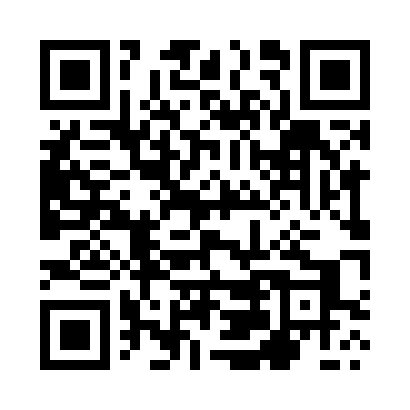 Prayer times for Peckowo, PolandMon 1 Apr 2024 - Tue 30 Apr 2024High Latitude Method: Angle Based RulePrayer Calculation Method: Muslim World LeagueAsar Calculation Method: HanafiPrayer times provided by https://www.salahtimes.comDateDayFajrSunriseDhuhrAsrMaghribIsha1Mon4:266:2912:595:267:319:272Tue4:236:2612:595:277:339:293Wed4:206:2412:595:287:359:314Thu4:176:2212:595:307:369:345Fri4:136:1912:585:317:389:366Sat4:106:1712:585:327:409:397Sun4:076:1512:585:347:429:418Mon4:046:1212:575:357:439:449Tue4:016:1012:575:367:459:4610Wed3:586:0812:575:377:479:4911Thu3:546:0512:575:387:499:5112Fri3:516:0312:565:407:509:5413Sat3:486:0112:565:417:529:5714Sun3:455:5912:565:427:549:5915Mon3:415:5612:565:437:5610:0216Tue3:385:5412:555:457:5810:0517Wed3:345:5212:555:467:5910:0818Thu3:315:5012:555:478:0110:1119Fri3:285:4812:555:488:0310:1320Sat3:245:4512:545:498:0510:1621Sun3:205:4312:545:508:0610:1922Mon3:175:4112:545:518:0810:2223Tue3:135:3912:545:538:1010:2524Wed3:095:3712:545:548:1210:2925Thu3:065:3512:545:558:1310:3226Fri3:025:3312:535:568:1510:3527Sat2:585:3012:535:578:1710:3828Sun2:545:2812:535:588:1910:4229Mon2:505:2612:535:598:2010:4530Tue2:465:2412:536:008:2210:49